Signing below confirms consent for the information in this plan to be stored in accordance with the organisations data protection, privacy and GDPR policies 2.  be shared with those working alongside the family.  PRACTITIONER INFORMATIONPRACTITIONER INFORMATIONPRACTITIONER INFORMATIONPRACTITIONER INFORMATIONPRACTITIONER INFORMATIONPRACTITIONER INFORMATIONPRACTITIONER INFORMATIONPRACTITIONER INFORMATIONPRACTITIONER INFORMATIONPRACTITIONER INFORMATION* BLOCK CAPITALS ONLY PLEASE *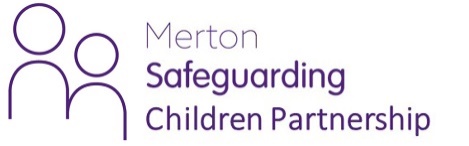 * BLOCK CAPITALS ONLY PLEASE ** BLOCK CAPITALS ONLY PLEASE ** BLOCK CAPITALS ONLY PLEASE ** BLOCK CAPITALS ONLY PLEASE ** BLOCK CAPITALS ONLY PLEASE ** BLOCK CAPITALS ONLY PLEASE ** BLOCK CAPITALS ONLY PLEASE ** BLOCK CAPITALS ONLY PLEASE ** BLOCK CAPITALS ONLY PLEASE ** BLOCK CAPITALS ONLY PLEASE ** BLOCK CAPITALS ONLY PLEASE ** BLOCK CAPITALS ONLY PLEASE ** BLOCK CAPITALS ONLY PLEASE ** BLOCK CAPITALS ONLY PLEASE ** BLOCK CAPITALS ONLY PLEASE ** BLOCK CAPITALS ONLY PLEASE ** BLOCK CAPITALS ONLY PLEASE ** BLOCK CAPITALS ONLY PLEASE ** BLOCK CAPITALS ONLY PLEASE ** BLOCK CAPITALS ONLY PLEASE ** BLOCK CAPITALS ONLY PLEASE ** BLOCK CAPITALS ONLY PLEASE ** BLOCK CAPITALS ONLY PLEASE ** BLOCK CAPITALS ONLY PLEASE ** BLOCK CAPITALS ONLY PLEASE *Practitioner agency/servicePractitioner agency/servicePractitioner agency/serviceDate Plan CompletedDate Plan CompletedDate Plan CompletedDate Plan CompletedDate Plan CompletedDate Plan CompletedDate Plan CompletedDate Plan CompletedDate Plan CompletedDate Plan CompletedDate Plan CompletedDate Plan CompletedDate Plan CompletedDate Plan CompletedDate Plan CompletedDate Plan CompletedPractitioner namePractitioner namePractitioner namePractitioner telephonePractitioner telephonePractitioner telephonePractitioner telephonePractitioner telephonePractitioner telephonePractitioner telephonePractitioner telephonePractitioner telephonePractitioner telephonePractitioner telephonePractitioner telephonePractitioner telephonePractitioner telephonePractitioner telephonePractitioner telephonePractitioner email  Practitioner email  Practitioner email  Practitioner email  Practitioner email  Practitioner email  Practitioner email  Practitioner email  Practitioner email  Practitioner email  Practitioner email  Practitioner email  FAMILY INFORMATIONFAMILY INFORMATIONFAMILY INFORMATIONFAMILY INFORMATIONFAMILY INFORMATIONFAMILY INFORMATIONFAMILY INFORMATIONFAMILY INFORMATIONFAMILY INFORMATIONFAMILY INFORMATIONPARENT / CARER 1 NamePARENT / CARER 1 NamePARENT / CARER 1 NamePARENT / CARER 1 NamePARENT / CARER 1 NamePARENT / CARER 2 NamePARENT / CARER 2 NamePARENT / CARER 2 NamePARENT / CARER 2 NamePARENT / CARER 2 NamePARENT / CARER 2 NamePARENT / CARER 2 NamePARENT / CARER 2 NamePARENT / CARER 2 NamePARENT / CARER 2 NamePARENT / CARER 2 NamePARENT / CARER 2 NameParental responsibility Parental responsibility Parental responsibility        Yes       No        Yes       No        Yes       No        Yes       No        Yes       No        Yes       No Parental responsibility Parental responsibility Parental responsibility Parental responsibility Parental responsibility Parental responsibility Parental responsibility Parental responsibility Parental responsibility Parental responsibility        Yes       No        Yes       No        Yes       No        Yes       No        Yes       No        Yes       No        Yes       No        Yes       No        Yes       No        Yes       No        Yes       No        Yes       No        Yes       No        Yes       No TelephoneTelephoneTelephoneTelephoneTelephoneTelephoneTelephoneTelephoneTelephoneTelephoneTelephoneTelephoneTelephoneDate of birth Date of birth Date of birth Date of birth Date of birth Date of birth Date of birth Date of birth Date of birth Date of birth Date of birth Date of birth Date of birth EthnicityEthnicityEthnicityEthnicityEthnicityEthnicityEthnicityEthnicityEthnicityEthnicityEthnicityEthnicityEthnicityAddress and postcodeAddress and postcodeAddress and postcodeAddress and Postcode Address and Postcode Address and Postcode Address and Postcode Address and Postcode Address and Postcode Address and Postcode Address and Postcode Address and Postcode Address and Postcode Disability Disability Disability DisabilityDisabilityDisabilityDisabilityDisabilityDisabilityDisabilityDisabilityDisabilityDisabilityHealth NeedsHealth NeedsHealth NeedsHealth needsHealth needsHealth needsHealth needsHealth needsHealth needsHealth needsHealth needsHealth needsHealth needsSpecial Educational NeedsSpecial Educational NeedsSpecial Educational NeedsSpecial Educational NeedsSpecial Educational NeedsSpecial Educational NeedsSpecial Educational NeedsSpecial Educational NeedsSpecial Educational NeedsSpecial Educational NeedsSpecial Educational NeedsSpecial Educational NeedsSpecial Educational NeedsCommunication support needsCommunication support needsCommunication support needsCommunication support needsCommunication support needsCommunication support needsCommunication support needsCommunication support needsCommunication support needsCommunication support needsCommunication support needsCommunication support needsCommunication support needsImmigration StatusImmigration StatusImmigration StatusImmigration StatusImmigration StatusImmigration StatusImmigration StatusImmigration StatusImmigration StatusImmigration StatusImmigration StatusImmigration StatusImmigration Status          CHILD / YOUNG PERSON          CHILD / YOUNG PERSON          CHILD / YOUNG PERSON          CHILD / YOUNG PERSON          CHILD / YOUNG PERSON          CHILD / YOUNG PERSON          CHILD / YOUNG PERSONGenderGenderGenderGenderGenderGenderGenderGenderGenderDisability Disability Disability Disability Disability Disability Special Educational NeedsSpecial Educational NeedsSpecial Educational NeedsSpecial Educational NeedsSpecial Educational NeedsSpecial Educational NeedsSpecial Educational NeedsHealth NeedHealth NeedHealth NeedHealth NeedHealth NeedHealth NeedChild / Young Person 1Name: Name: Name: Name: Name: Name: Male       Female Male       Female Male       Female Male       Female Male       Female Male       Female Male       Female Male       Female Male       Female Yes    No Yes    No Yes    No Yes    No Yes    No Yes    No Yes     No Yes     No Yes     No Yes     No Yes     No Yes     No Yes     No   Yes     No   Yes     No   Yes     No   Yes     No   Yes     No   Yes     No Child / Young Person 1Date of Birth: Date of Birth: Date of Birth: Male       Female Male       Female Male       Female Male       Female Male       Female Male       Female Male       Female Male       Female Male       Female Yes    No Yes    No Yes    No Yes    No Yes    No Yes    No Yes     No Yes     No Yes     No Yes     No Yes     No Yes     No Yes     No   Yes     No   Yes     No   Yes     No   Yes     No   Yes     No   Yes     No Child / Young Person 1Ethnicity: Ethnicity: Ethnicity: Ethnicity: Ethnicity: Ethnicity: Male       Female Male       Female Male       Female Male       Female Male       Female Male       Female Male       Female Male       Female Male       Female Yes    No Yes    No Yes    No Yes    No Yes    No Yes    No Yes     No Yes     No Yes     No Yes     No Yes     No Yes     No Yes     No   Yes     No   Yes     No   Yes     No   Yes     No   Yes     No   Yes     No Child / Young Person 1Address Address Address Child / Young Person 1Name of early education / school /collegeName of early education / school /collegeName of early education / school /collegeName of early education / school /collegeName of early education / school /collegeName of early education / school /collegeChild / Young Person 2Name:Name:Name:Name:Name:Name:Male       Female Male       Female Male       Female Male       Female Male       Female Male       Female Male       Female Male       Female Male       Female Yes    No Yes    No Yes    No Yes    No Yes    No Yes    No Yes     No Yes     No Yes     No Yes     No Yes     No Yes     No Yes     No  Yes     No  Yes     No  Yes     No  Yes     No  Yes     No  Yes     No Child / Young Person 2Date of Birth: Date of Birth: Date of Birth: Male       Female Male       Female Male       Female Male       Female Male       Female Male       Female Male       Female Male       Female Male       Female Yes    No Yes    No Yes    No Yes    No Yes    No Yes    No Yes     No Yes     No Yes     No Yes     No Yes     No Yes     No Yes     No  Yes     No  Yes     No  Yes     No  Yes     No  Yes     No  Yes     No Child / Young Person 2Ethnicity: Ethnicity: Ethnicity: Ethnicity: Ethnicity: Ethnicity: Male       Female Male       Female Male       Female Male       Female Male       Female Male       Female Male       Female Male       Female Male       Female Yes    No Yes    No Yes    No Yes    No Yes    No Yes    No Yes     No Yes     No Yes     No Yes     No Yes     No Yes     No Yes     No  Yes     No  Yes     No  Yes     No  Yes     No  Yes     No  Yes     No Child / Young Person 2AddressAddressAddressChild / Young Person 2Name of early education / school /collegeName of early education / school /collegeName of early education / school /collegeName of early education / school /collegeName of early education / school /collegeName of early education / school /collegeChild / Young Person 3Name:Name:Name:Name:Name:Name:Male       Female Male       Female Male       Female Male       Female Male       Female Male       Female Male       Female Male       Female Male       Female Yes    No Yes    No Yes    No Yes    No Yes    No Yes    No Yes     No Yes     No Yes     No Yes     No Yes     No Yes     No Yes     No Yes     No Yes     No Yes     No Yes     No Yes     No Yes     No Child / Young Person 3Date of Birth:Date of Birth:Date of Birth:Male       Female Male       Female Male       Female Male       Female Male       Female Male       Female Male       Female Male       Female Male       Female Yes    No Yes    No Yes    No Yes    No Yes    No Yes    No Yes     No Yes     No Yes     No Yes     No Yes     No Yes     No Yes     No Yes     No Yes     No Yes     No Yes     No Yes     No Yes     No Child / Young Person 3Ethnicity:Ethnicity:Ethnicity:Ethnicity:Ethnicity:Ethnicity:Male       Female Male       Female Male       Female Male       Female Male       Female Male       Female Male       Female Male       Female Male       Female Yes    No Yes    No Yes    No Yes    No Yes    No Yes    No Yes     No Yes     No Yes     No Yes     No Yes     No Yes     No Yes     No Yes     No Yes     No Yes     No Yes     No Yes     No Yes     No Child / Young Person 3AddressAddressAddressChild / Young Person 3Name of early education / school /collegeName of early education / school /collegeName of early education / school /collegeName of early education / school /collegeName of early education / school /collegeName of early education / school /collegeChild / Young Person 4Name:Name:Name:Name:Name:Name:Male       Female Male       Female Male       Female Male       Female Male       Female Male       Female Male       Female Male       Female Male       Female Yes    No Yes    No Yes    No Yes    No Yes    No Yes    No Yes     No Yes     No Yes     No Yes     No Yes     No Yes     No Yes     No Yes     No Yes     No Yes     No Yes     No Yes     No Yes     No Child / Young Person 4Date of Birth:Date of Birth:Date of Birth:Male       Female Male       Female Male       Female Male       Female Male       Female Male       Female Male       Female Male       Female Male       Female Yes    No Yes    No Yes    No Yes    No Yes    No Yes    No Yes     No Yes     No Yes     No Yes     No Yes     No Yes     No Yes     No Yes     No Yes     No Yes     No Yes     No Yes     No Yes     No Child / Young Person 4Ethnicity:Ethnicity:Ethnicity:Ethnicity:Ethnicity:Ethnicity:Male       Female Male       Female Male       Female Male       Female Male       Female Male       Female Male       Female Male       Female Male       Female Yes    No Yes    No Yes    No Yes    No Yes    No Yes    No Yes     No Yes     No Yes     No Yes     No Yes     No Yes     No Yes     No Yes     No Yes     No Yes     No Yes     No Yes     No Yes     No Child / Young Person 4AddressChild / Young Person 4Name of early education / school /collegeName of early education / school /collegeName of early education / school /collegeName of early education / school /collegeName of early education / school /collegeName of early education / school /collegeINFORMATION GATHERINGWhat  is currently working well for the family What does the child, young person like / do well? What do the family say works well for them or has done in the past?Do the family have a support network  (family, friends, professionals)? If so what does this look like? What are the views of the child/young person and/or family?What are you or the family worried aboutWhat is making you feel concerned/worried?What is making the family feel concerned/worried?What is the impact on the child or young person?What are you worried would happen if nothing changes for the child / family?What are the views of the child/young person and/or family?What needs to change to make things better for the child/ren?What do the family think would support them to make things better?What support do you think  is needed to make things better?What services / support would the family need to acheive these positive changes?What are the views of the child/young person and/or family?4 . Which of these are currently relevant to the family4 . Which of these are currently relevant to the family4 . Which of these are currently relevant to the familyHEALTHLiving well, improving physical and mental health and wellbeing: Parents and children with a range of health needs ☐ STAY SAFE Staying safe in the community: Parents or children involved in crime or antisocial behaviour ☐ STAY SAFE Staying safe in relationships:  Families affected by domestic abuse ☐ ENJOY and ACHIEVE Improving children’s life chances:  Children who need additional support, from the earliest years to adulthood ☐ ENJOY and ACHIEVE Getting a good education and skills for life:  Children who have not been attending school regularly ☐ BEING INDEPENDENT Improving living standards: Families experiencing or at risk of worklessness, homelessness or financial difficulties ☐ Early Help PlanEarly Help PlanEarly Help PlanEarly Help PlanWhat needs to be doneBy WhomBy WhenReview / UpdateFamily Views and Comments6. CONSENT6. CONSENT6. CONSENT6. CONSENTParent signatureDate:Parent SignatureDate:Child/young personDate:Child/young personDate: